GUIA DE ED FISICA¿QUE APRENDEREMOS?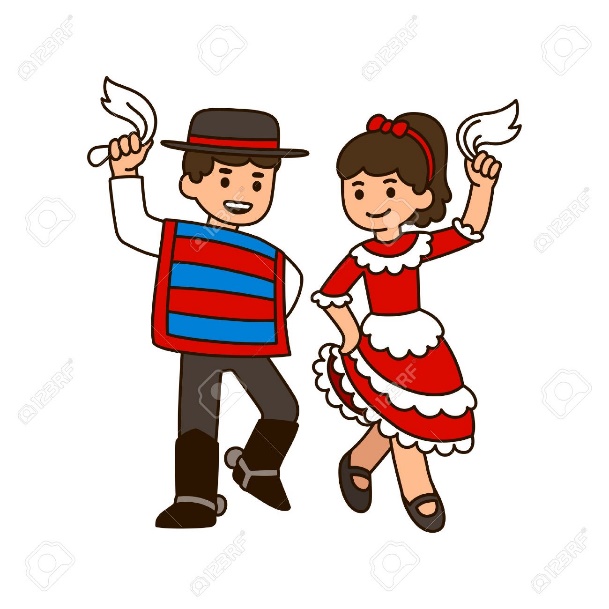 « Si no tienes algo por lo que bailar, encuentra una razón para bailar.»INSTRUCCIONES:El trabajo de esta semana será aprender y realizar los pasos básicos de la cueca para llegar a completar la coreografía de nuestro baile nacional. La secuencia será entregada a través del video semanal que se les mandará con esta guía y con imágenes explicativas de los pasos básicos de la coreografía. Además, tendrán que responder algunas preguntas sobre dichos pasos o movimientos. VAMOS A BAILAR!!Observar pasos básicos de la CUECA, para llegar a realizar la coreografia completa.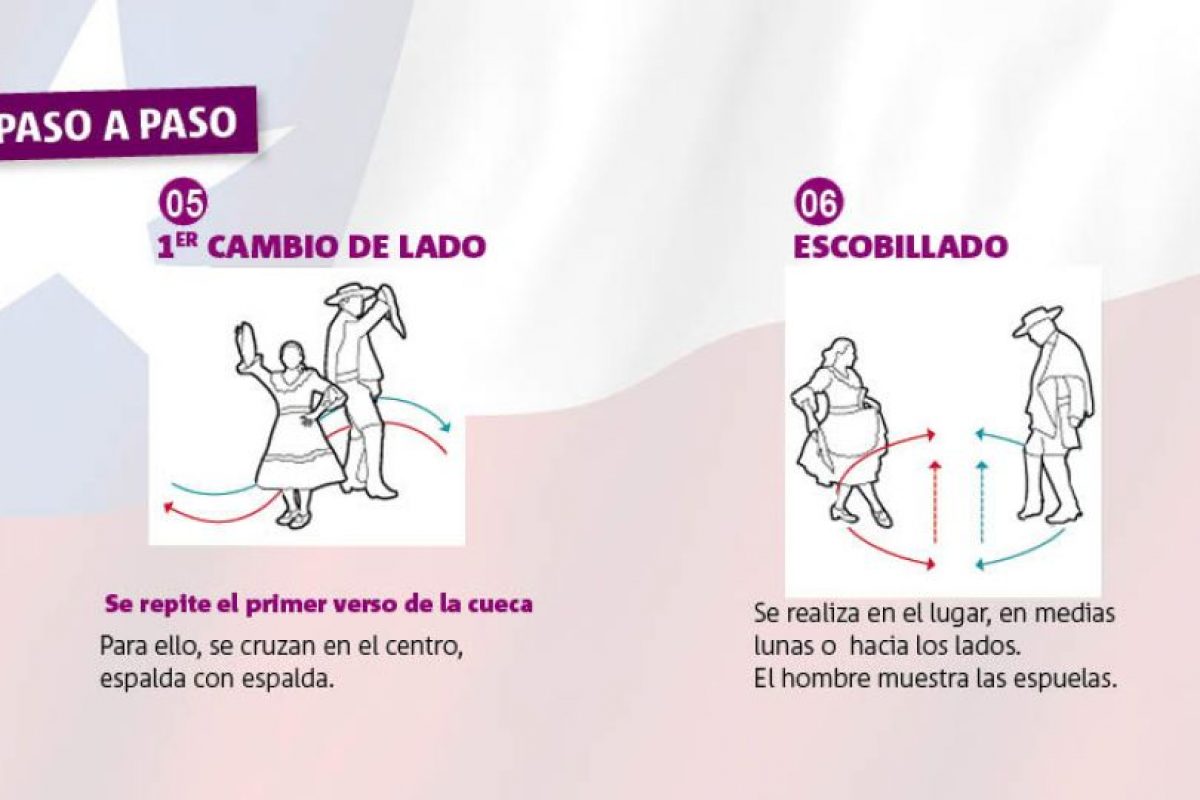 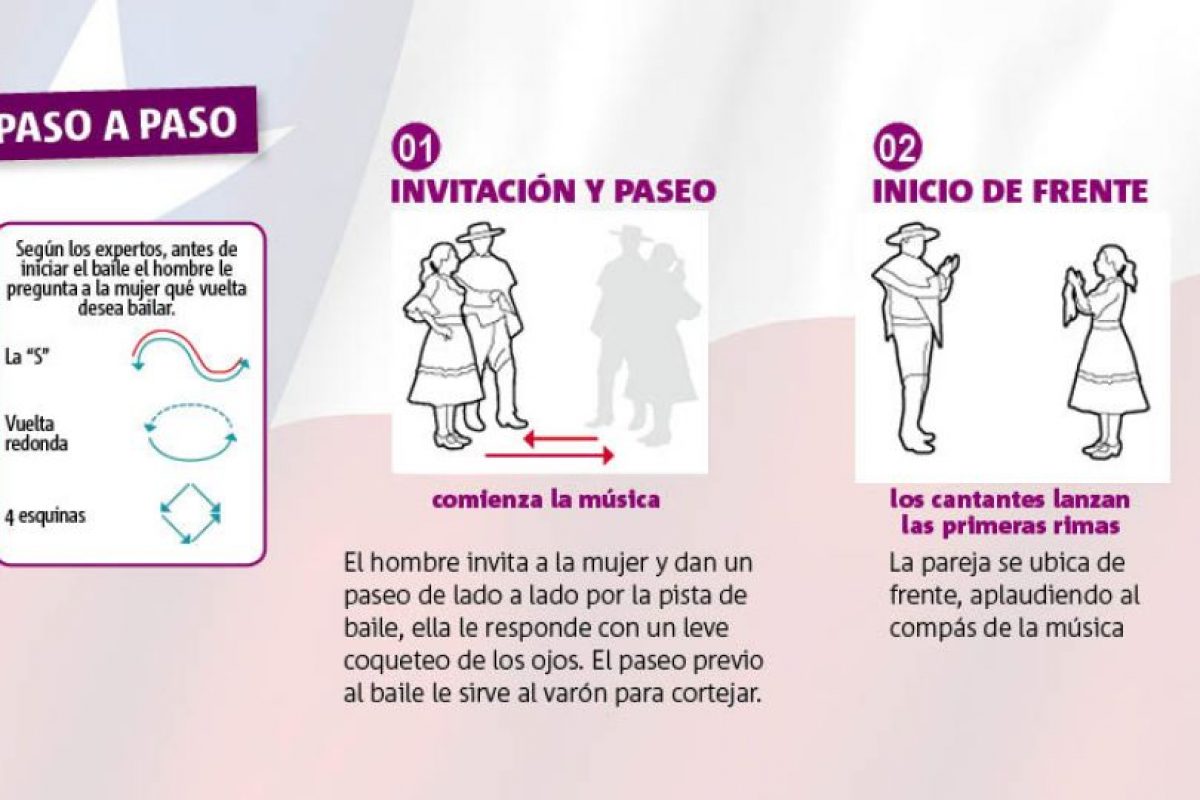 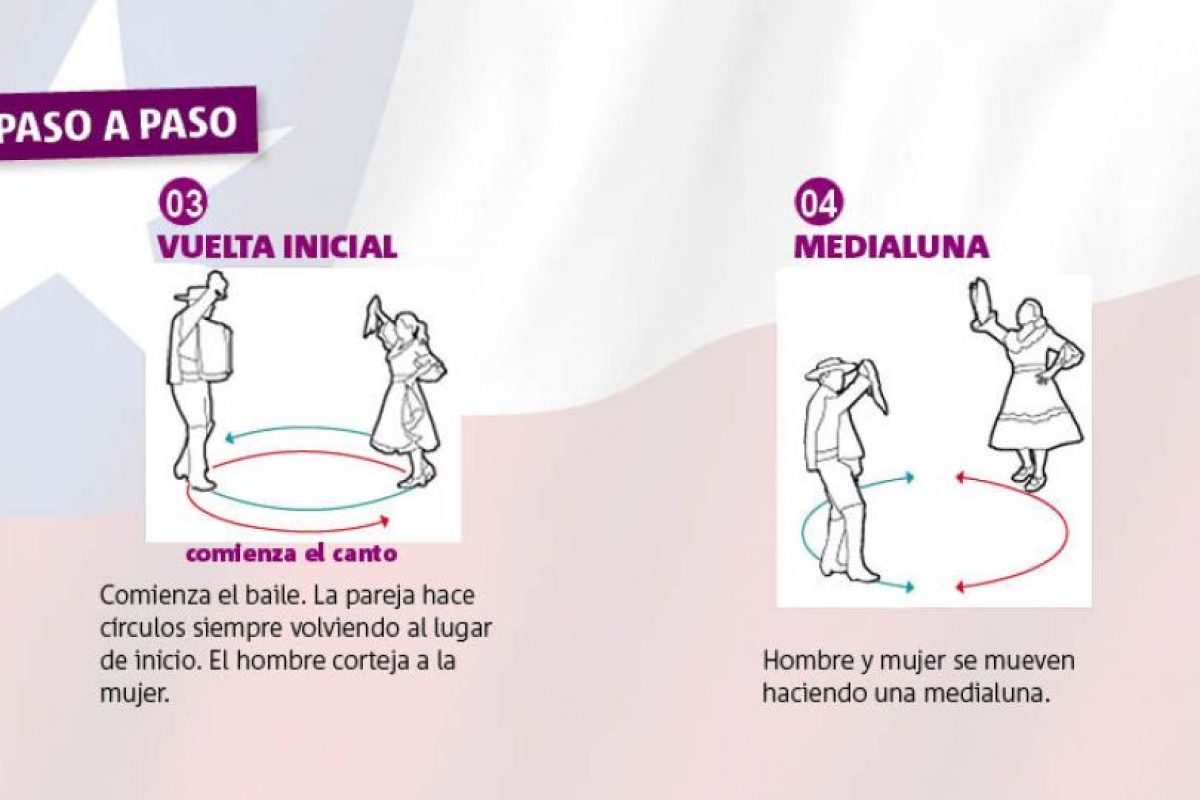 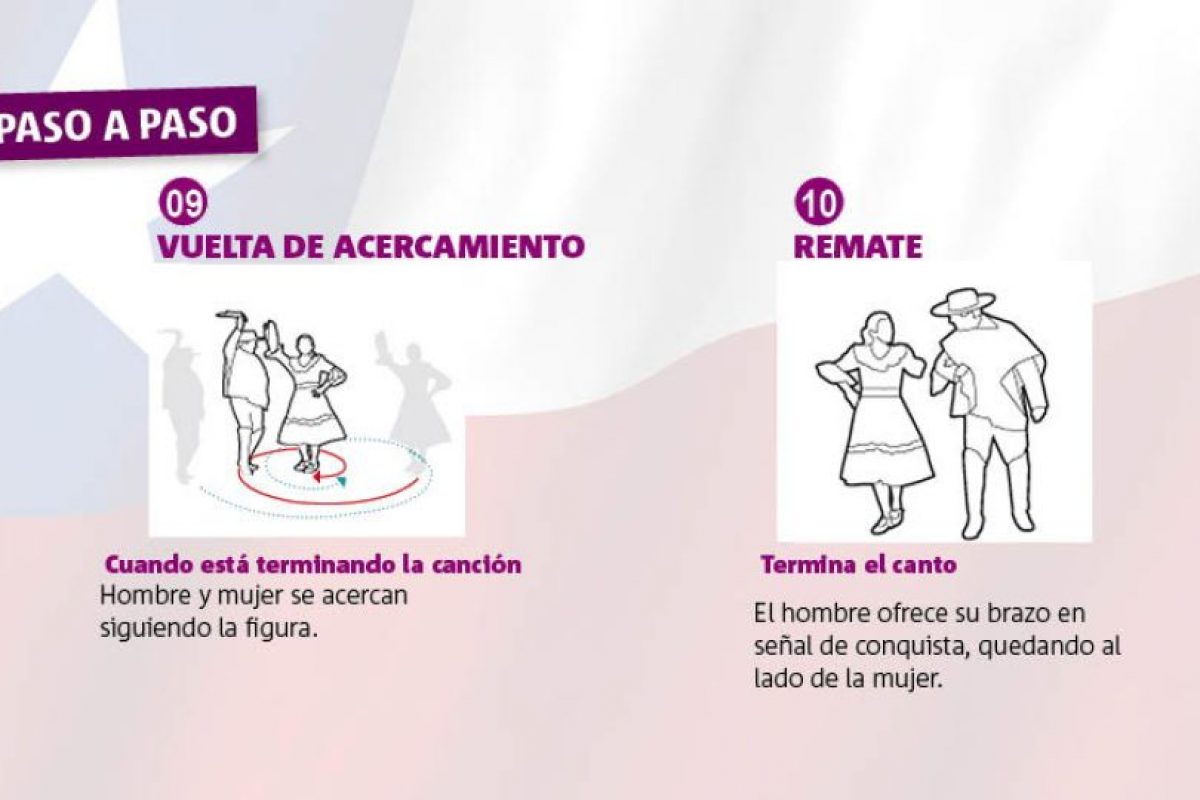 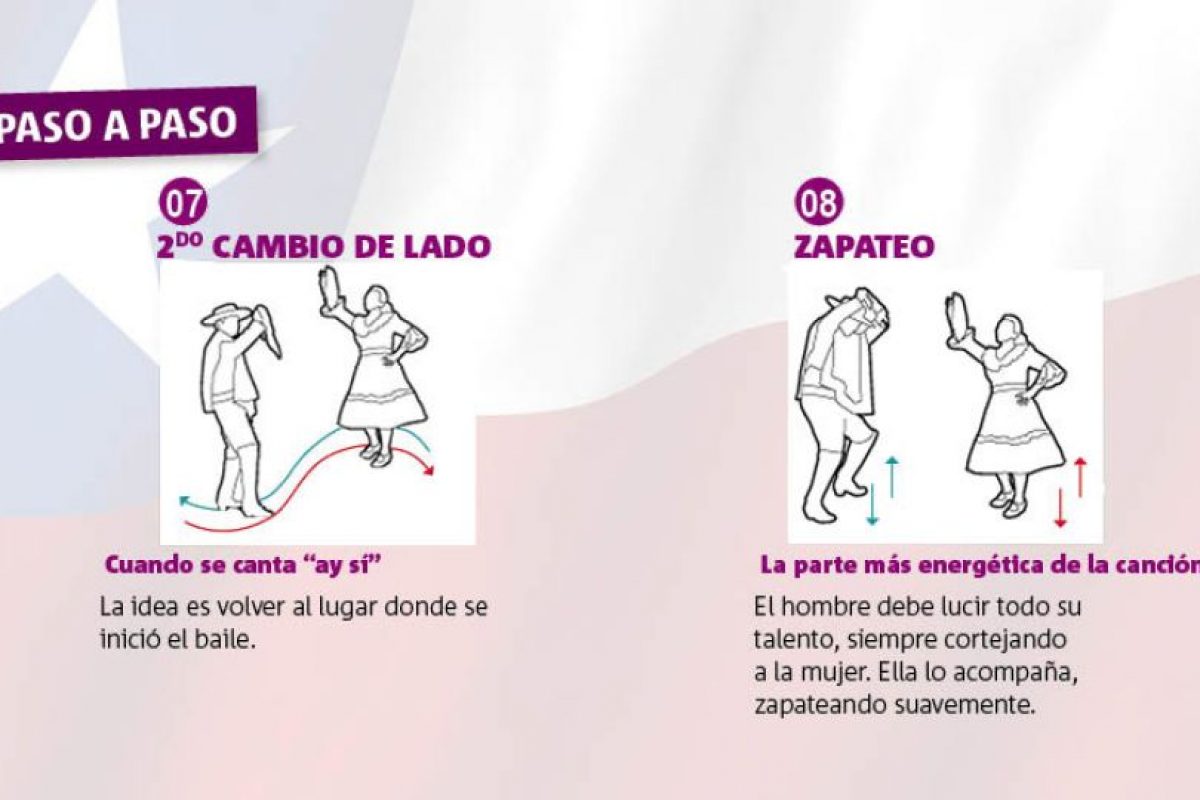 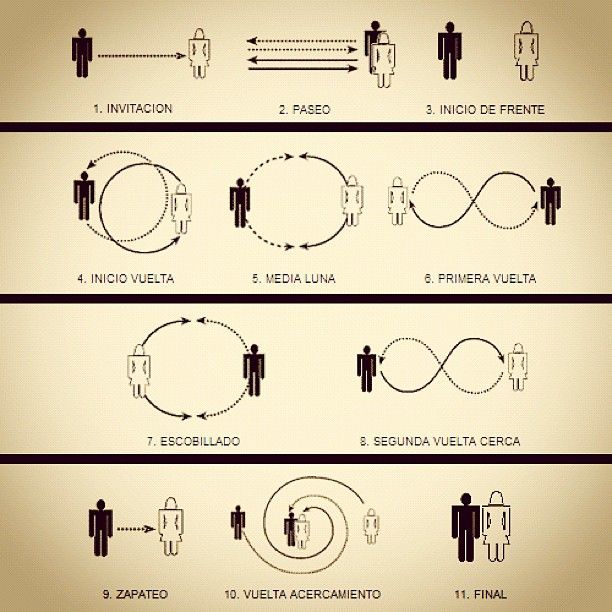 Baila primero. Piensa después. Es el orden natural.»REFLEXION¿Cree Ud. que como chileno es una obligación aprender a bailar cueca? ¿Por qué?………………………………………………………………………………………………………………………………………………………………………………………………………………………………………………………………………………………………………………………………………………………Nombre:Curso:5° A 8° BÁSICOFecha:Semana 21Objetivo (s):    OA 05: Demostrar la correcta ejecución de una danza nacional, utilizando pasos básicos y música folclórica de forma individual o grupal; por ejemplo: danzas de la zona norte, central, sur e Isla de Pascua.Contenidos: Ejecutan una secuencia coreográfica memorizada, siguiendo el ritmo de la música. Por ejemplo: baila una cueca, tamuré o un trote nortino.Objetivo de la semana: El principal objetivo es reconocer los pasos básicos de nuestro baile nacional.Habilidad: Demuestran habilidades para expresarse por medio del movimiento.Recuerda:ENVIAR una foto de esta página “Ticket de Salida” con su nombre al whatsapp del Profesor Diego +56-975160547.-